Elaboración de InfogramaPelícula: El baño del papa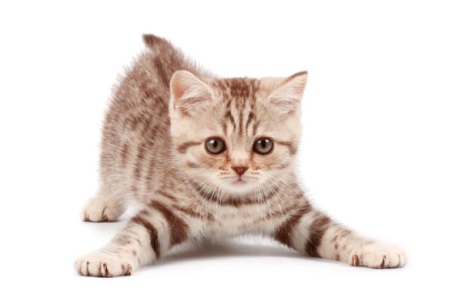 Pero, ¿Qué es la iniciativa? Propuestas, metas, algo que debo hacer bien hecho, Plantearme  nuevos retos, iniciar un nuevo proyecto, adelantarme  a los  hechos, generar nuevas ideas y proponer soluciones, a problemas personales o de contexto donde vivo. Todo esto me conduce a adquirir habilidad para alcanzar el éxito.Recuerda que las iniciativas nos sirven de base para una buena toma de decisiones.Anota  3 iniciativas  personales o comunitarias, que plantea la  película. Y Describe algunos obstáculos que impiden que se den cambios importantes, con estas iniciativas.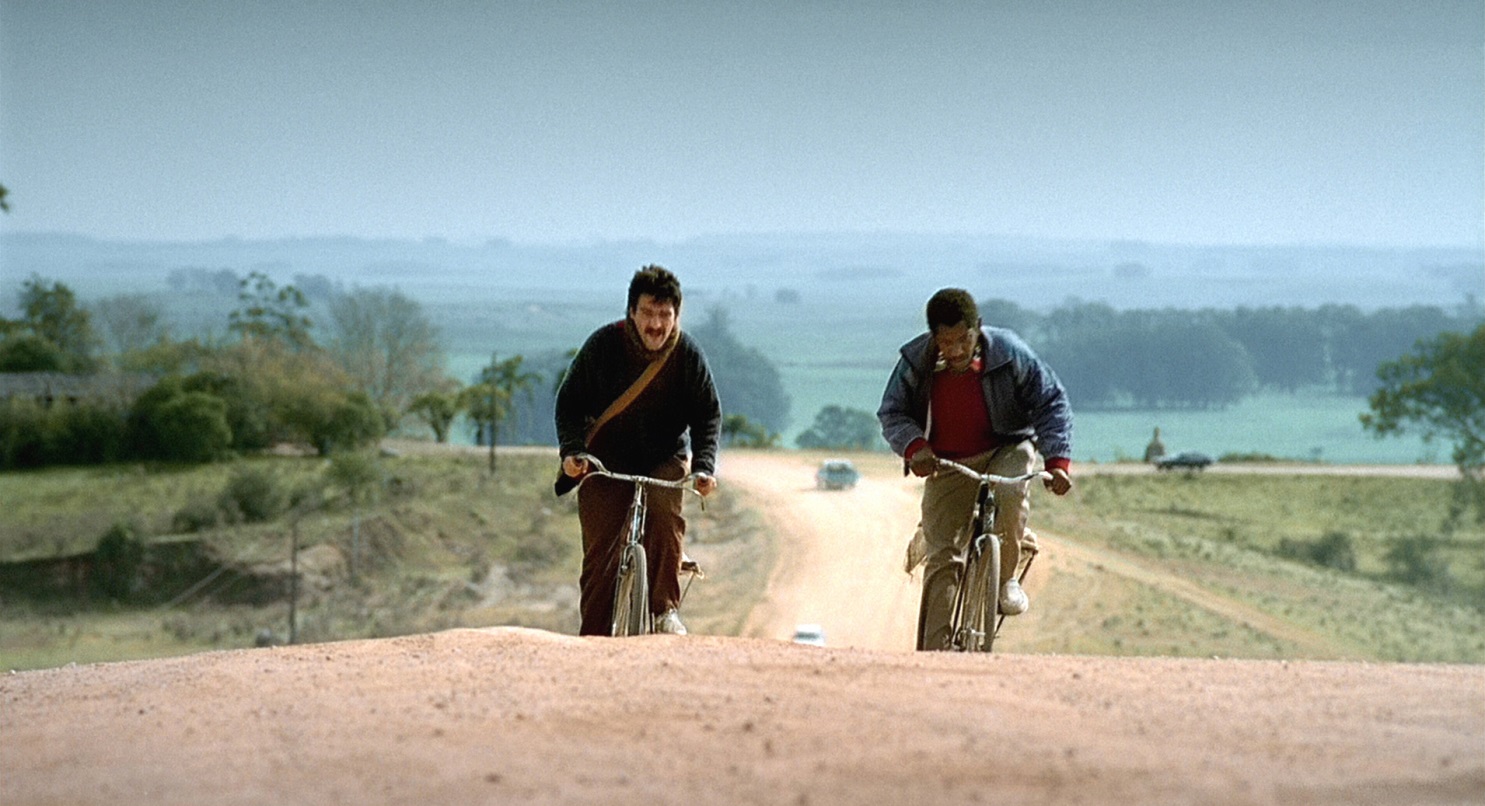 ¿Cuál es la iniciativa que sueñas desarrollar para lograr tus metas, y en qué aspectos estas trabajando para  conseguirlas?A. Escribe:  Aspectos Positivos de la película. Aspectos o situaciones difíciles que hay que  superar en tu familia, (Ejemplo desunión, discusiones, pobreza… no sólo material sino también mental) contando con tus experiencias y capacidades a partir de la temática    propuesta en la película. Qué aprendiste de la película y que puede ayudar a superar dificultades familiares. Conclusión final de la película.Link que te sirven de apoyo: http://vivecinescrupulos.blogspot.com/2011/05/el-bano-del-papa.html